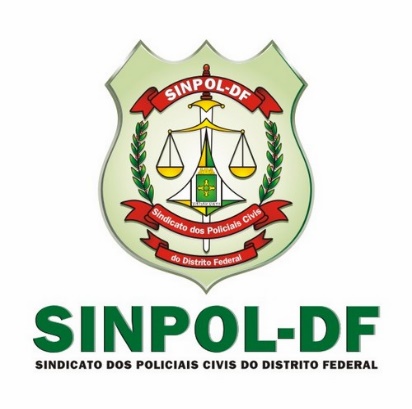 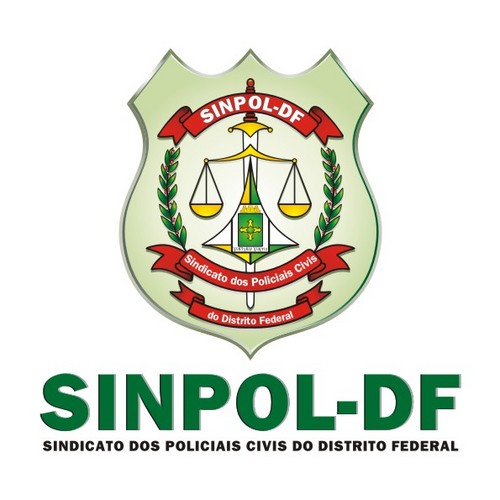 FICHA DE QUALIFICAÇÃO DO CANDIDATO PARA ELEIÇÃO DO SINPOL TRIÊNIO 2020/2023Cargo que irá concorrer: _______________________________Nome: _______________________________________________Matricula: ______________ PIS/PASEP:____________________RG: ________________________  CPF:_____________________Data e Local de Nascimento ______________________________Estado Civil: ______________ Filiação: _____________________ ______________________________________________________Endereço:  _____________________________________________                     ________________________________   CEP: ________________Telefone: ______________________ Celular: ________________Cargo: ____________________  Data Admissão: _____________Local de Trabalho: ______________________________________E-mail: ________________________________________________Data Filiação ao Sindicato: _______________________________Brasília-DF,               de                          de 2020.                       ___________________________________________Assinatura